Technological AdvancementsSS8H5:  Explain how technological developments, including the cotton gin and railroads, had an impact on Georgia’s growth.  Cotton GinRailroads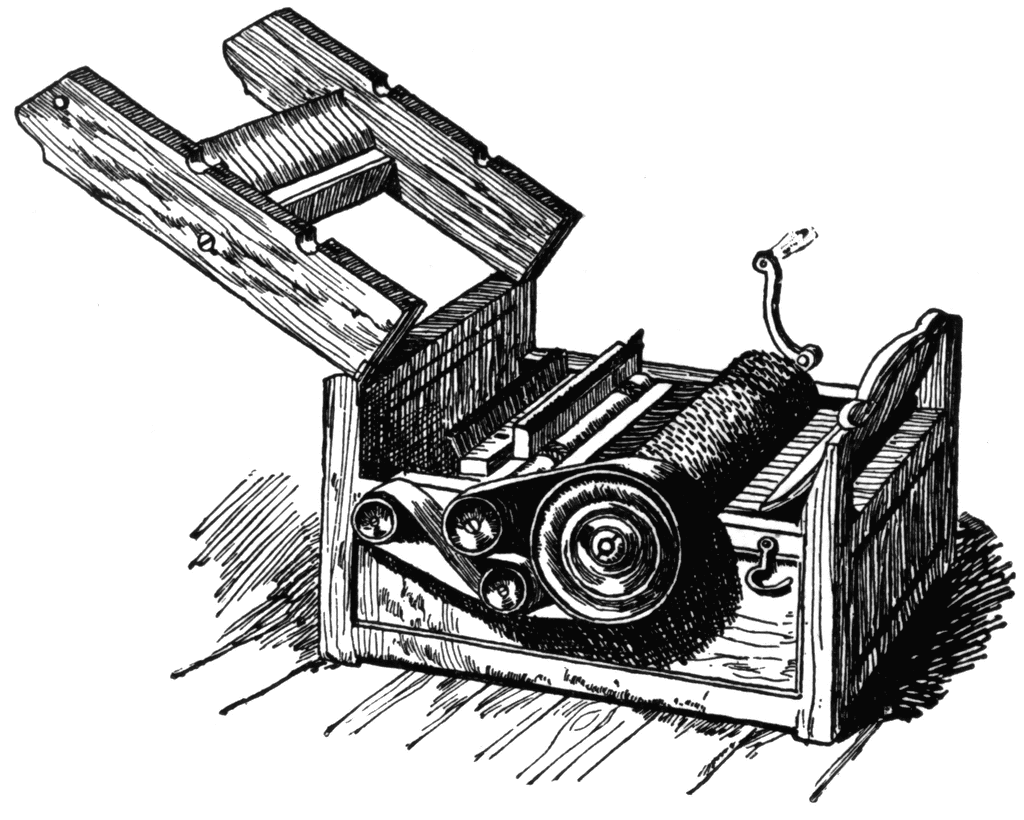 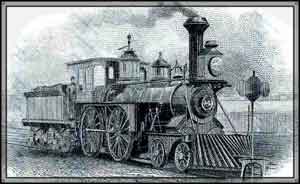 Who:What:Where:When:Why:How:Who:What:Where:When:Why:How: